一、基本信息姓名：李炫班级：法学13-1班曾任校内职务：班内群众，学生会秘书部成员在校期间获得荣誉：山东省大学生模拟法庭比赛二等奖；齐鲁工业大学辩论赛团体第四名，优秀奖；齐鲁工业大学二等奖学金；齐鲁工业大学素质拓展奖学金；文法学院“我的中国梦”演讲比赛特等奖文法学院征文比赛一等奖二、工作经历2017年毕业后聘入南宁铁路运输法院，担任书记员至今，暂未获得荣誉。三、联系方式QQ/微信：442083527联系电话：15177779978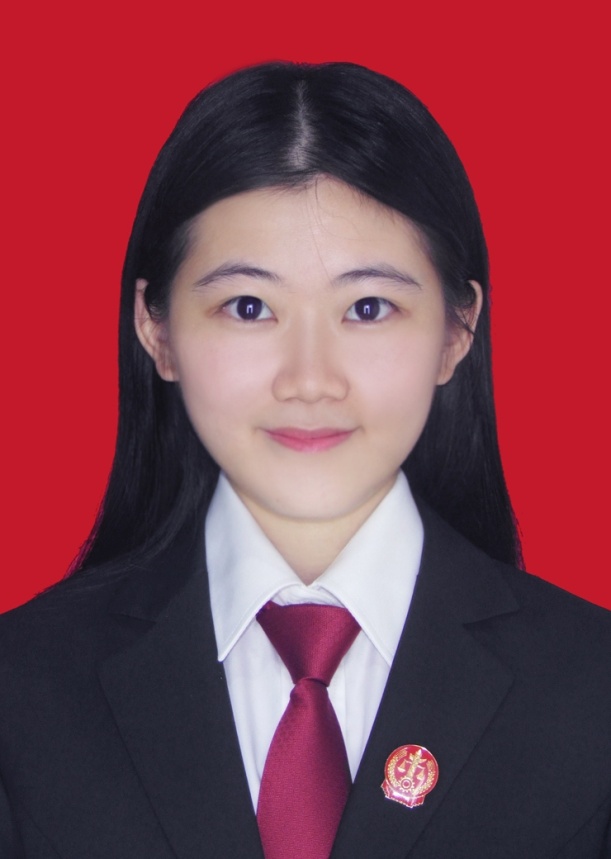 